Список организаций, привлекаемых к разработке профессионального стандарта «Переводчик русского жестового языка»   Ответственная организация-разработчикНП «Национальная ассоциация офисных специалистов и административных работников»Наименование организаций-разработчиков1. ЦНИИ русского жестового языка, город Москва.2. Общественная организация «Всероссийский союз переводчиков русского жестового языка “СурдоЦентр”», город Москва.3. Государственное автономное профессиональное образовательное учреждение города Москвы «Технологический колледж № 24», город Москва.4. Региональная общественная организация инвалидов «Общество глухих Чеченской Республики», город Грозный.5. Общероссийская общественная организация инвалидов «Всероссийское общество глухих», город Москва.6. Центр образования глухих и жестового языка имени Г.Л.Зайцевой, город Москва.Директор НП «НАОСАР»                                                   	                              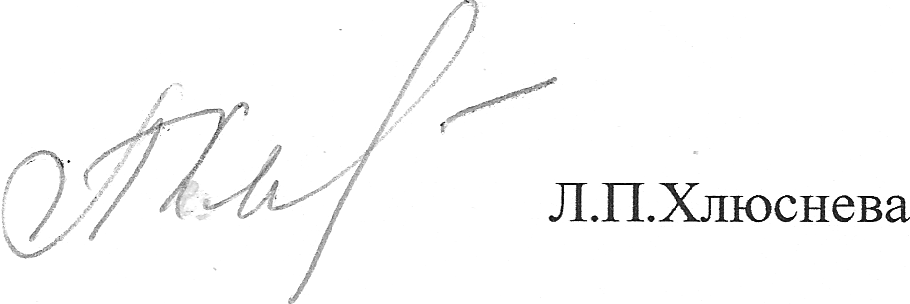 